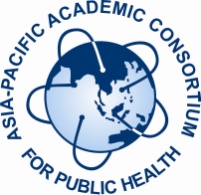 PROXY FORMELECTION OF OFFICERS OF APACPHGENERAL ASSEMBLY MEETING 20th November 2019Please send your details to:( khairulanuar@mahsa.edu.my and contact@apacph.org)To the APACPH Secretary, to be my proxy during the APACPH General Assembly 2019 on behalf of my institution.(*To be processed by APACPH Secretariat) Dr. Khairul Anuar, Election Officer 2019*Please complete and return the form to the APACPH Secretariat. Thank You.I hereby, wish to appointName of Dean (print name):Signature:APACPH Institution:Name of Proxy (print name):Position	:Signature: